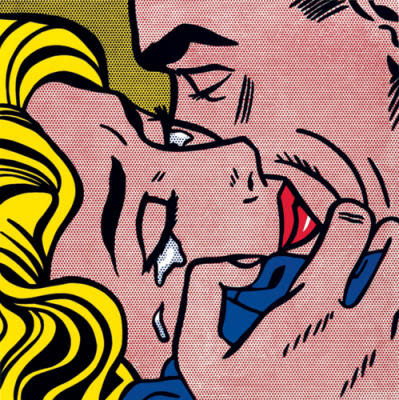 Final Project:Sociology and the Sexual ImaginationFor your final project, address some themes raised in this class by applying them to a topic of your choosing. The final product will be presented in class as a 4-5 minute presentation. For example, perhaps you want to subject genre fiction—Twilight, 50 Shades of Gray—to critical sociological scrutiny. Or write your own? Maybe you want to analyze the sexual desires and fantasies of college-age men and women—so go ask them. Is there a way to deepen our understanding of how capitalism impacts our sexual desires? What would an economics major say?—go ask them! Perhaps this course has changed the way you view your own, so an auto-ethnographic scrapbook/self-evaluation may be called for. How has the idea of “good sex” changed over time? Sex is a part of everyday life—take a 24-hour period and show us. Perhaps you’d like to design a syllabus for a new course—Sexuality and Architecture, or reflect on the possible future of sexuality and artificial intelligence. If you choose to write a song, video, poem, or something less straight forward, it might be helpful to provide an artist statement that kind of translates your work sociologically. Your final project is due December 4, when we will present the projects in class. In some cases, I may allow you a few days after that to revise based on student feedback. Your project proposal is due before Thanksgiving. Your project proposal should consist of a short abstract, a methods section, and a possible bibliography. Project proposals will not be graded, and are understood as preparatory documents on what you will do and how you will accomplish it. 